Чебоксарская межрайонная природоохранная прокуратура разъясняет: У заказчиков появилась дополнительная возможность проверки участников закупокФедеральной налоговой службой России в соответствии с приказом от 24.03.2023 № ЕД-7-31/181@ разработана методика проведения оценки юридических лиц на базе интерактивного сервиса «Личный кабинет налогоплательщика юридического лица».Совместным письмом налогового органа и Министерства строительства и жилищно-коммунального хозяйства Российской Федерации от 26.01.2024 ее применение рекомендовано в целях минимизации рисков заключения с недобросовестными подрядчиками контрактов, предметом которых является подготовка проектной документации, выполнение инженерных изысканий или строительство, реконструкция, капитальный ремонт объектов капитального строительства. Методикой предусмотрена двухэтапная оценка параметров
финансово-хозяйственного состояния юридического лица, в ходе которой проводится анализ его деятельности. Результаты проведенного анализа формируются по запросу посредством выписки в «Личном кабинете налогоплательщика».Такая выписка содержит информацию по каждому критерию, установленному методикой, в том числе ограниченную для свободного доступа, о финансово-хозяйственном состоянии юридического лица, о проведении в отношении него процедур ликвидации, банкротства, о наличии задолженности по обязательным платежам в бюджетную систему Российской Федерации и иную информацию, характеризующую его деятельность.Указанный дополнительный инструмент может использоваться заказчиками при заключении контрактов для получения достоверных и актуальных сведений о финансово-хозяйственной и иной деятельности потенциальных подрядчиков. Чебоксарская межрайонная природоохранная прокуратура разъясняет изменения в законодательстве в сфере охраны лесов от пожаровВ целях реализации положений Федерального закона от 24.07.2023 № 343-ФЗ «О внесении изменений в Лесной кодекс Российской Федерации и отдельные законодательные акты Российской Федерации» Правительством Российской Федерации и Рослесхозом России издан ряд важных нормативных правовых актов, направленных на совершенствование системы предупреждения и ликвидации лесных и природных пожаров (постановления Правительства РФ от 22.12.2023 № 2263, от 27.12.2023 № 2332). Введено понятие «уровень реагирования на ландшафтный (природный) пожар», под которым понимается состояние готовности органов управления и сил, в задачи которых входит тушение ландшафтных (природных) пожаров, требующее от органов государственной власти, органов местного самоуправления и организаций принятия дополнительных мер по их ликвидации. Указанные уровни реагирования устанавливаются Правительством России. Утверждены муниципальный, региональный и федеральный уровни реагирования, устанавливаемые органом местного самоуправления, исполнительным органом власти субъекта Российской Федерации и решением федерального штаба по координации деятельности по тушению лесных пожаров или решением соответствующей Правительственной комиссии соответственно. Охрана лесов от пожаров включает в себя лесопожарное зонирование, выполнение мер пожарной безопасности в лесах, тушение лесных пожаров, а также выполнение мер экстренного реагирования. В зависимости от природной пожарной опасности лесов выделяются зоны охраны лесов от пожаров различными способами (с использованием наземных, авиационных или космических средств). При лесопожарном зонировании выделяются территории, на которых лесные пожары тушатся с учетом особенностей, установленных федеральным органом исполнительной власти, осуществляющим федеральный государственный лесной контроль (зоны контроля лесных пожаров).Противопожарное обустройство лесов представляет собой комплекс мер, направленных на недопущение распространения лесных пожаров, и осуществляется на основании плана противопожарного обустройства лесов на территории лесничества и плана противопожарного обустройства лесов на территории субъекта Российской Федерации, которые разрабатываются на 5 лет с указанием ежегодных плановых показателей по годам. Чебоксарская межрайонная природоохранная прокуратура разъясняет: С 1 марта 2024 года установлена административная ответственности за нарушение порядка предоставления информации во ФГИС учета твердых коммунальных отходов и учета и контроля за обращением с отходами I и II классов опасности.С 1 марта 2024 года установлена административная ответственности за нарушение порядка предоставления информации во ФГИС учета твердых коммунальных отходов и учета и контроля за обращением с отходами I и II классов опасности. Статья 8.2 Кодекса об административных правонарушениях Российской Федерации дополнена положениями об административной ответственности: - за нарушение сроков или периодичности размещения информации в федеральной государственной информационной системе учета твердых коммунальных отходов либо размещение в указанной системе недостоверной информации или информации не в полном объеме предусмотрено наказание в виде административного штрафа на должностных лиц – от 3 до 6 тыс. руб., на лиц, осуществляющих предпринимательскую деятельность без образования юридического лица, – от 50 до 70 тыс. руб., на юридических лиц – от 70 до 150 тыс. руб.; - за нарушение должностным лицом федерального органа исполнительной власти, органа исполнительной власти субъекта Российской Федерации, органа местного самоуправления сроков или периодичности размещения информации в федеральной государственной информационной системе учета твердых коммунальных отходов либо размещение в указанной системе недостоверной информации или информации не в полном объеме предусмотрено наказание в виде административного штрафа в размере от 5 до 10 тыс. руб. Добавлена новая статья 8.5.3 КоАП РФ предусматривающая наказание в виде административного штрафа на должностных лиц в размере от 3 до 6 тыс. руб., на лиц, осуществляющих предпринимательскую деятельность без образования юридического лица, – от 50 до 70 тыс. руб., на юридических лиц – от 70 до 150 тыс. руб., за нарушение порядка представления информации в федеральную государственную информационную систему учета и контроля за обращением с отходами I и II классов опасности либо порядка ее размещения в данной системе.Чебоксарская межрайонная природоохранная прокуратура разъясняет изменения в законодательстве, регулирующем порядок закупок у единственного поставщикаВ соответствии с Федеральным законом от 25.12.2023 № 625-ФЗ
«О внесении изменений в ст. 98 Федерального закона «О государственном контроле (надзоре) и муниципальном контроле в Российской Федерации» и отдельные законодательные акты Российской Федерации» право установления дополнений к случаям закупок у единственного поставщика (подрядчика, исполнителя), предусмотренным ч. 1 ст. 93 Федерального закона от 05.04.2013 № 44-ФЗ «О контрактной системе в сфере закупок товаров, работ, услуг для обеспечения государственных и муниципальных нужд», закреплено за Правительством Российской Федерации. Кроме того, Правительство Российской Федерации в 2024 году вправе определить перечень товаров, работ, услуг, в отношении которых высший исполнительный орган субъекта Российской Федерации может установить случаи осуществления закупки для нужд соответствующего субъекта Российской Федерации и (или) муниципальных нужд муниципальных образований, находящихся на его территории, у единственного поставщика (подрядчика, исполнителя). Норма закона, предусматривавшая возможность высших исполнительных органов субъектов Российской Федерации устанавливать иные дополнительные случаи осуществления закупок у единственного поставщика, утратила силу, ранее установленные ими такие случаи и порядки закупок не подлежат применению с 25 декабря 2023 г. Чебоксарская межрайонная природоохранная прокуратура разъясняет: Подписан закон о запрете создания новых скотомогильниковПодписан закон о запрете создания новых скотомогильниковФедеральный закон от 12.12.2023 № 582-ФЗ «О внесении изменений в отдельные законодательные акты Российской Федерации» направлен на совершенствование регулирования отношений в области обращения с биологическими отходами. Согласно Федеральному закону биологическими отходами признаются останки животных и другие объекты животного происхождения, являющиеся результатом ветеринарной деятельности, ветеринарные конфискаты, отходы, получаемые при переработке пищевого и непищевого сырья животного происхождения. Предусматривается подразделение биологических отходов на две категории: умеренно опасные биологические отходы и особо опасные биологические отходы. Федеральным законом устанавливаются особенности сбора, хранения, перемещения, утилизации и уничтожения биологических отходов. В частности, допускается уничтожение биологических отходов только с использованием объектов уничтожения биологических отходов, в том числе скотомогильников. Кроме того, запрещается создание новых скотомогильников и предусматривается ликвидация существующих скотомогильников в течение 25 лет со дня завершения их эксплуатации (за исключением скотомогильников, содержащих биологические отходы, заражĂнные возбудителем сибирской язвы). Федеральным законом регулируются вопросы, касающиеся учĂта организаций и граждан, осуществляющих обращение с биологическими отходами, а также объектов уничтожения биологических отходов. Устанавливается, что данный учĂт осуществляется Минсельхозом РФ посредством включения соответствующей информации в Федеральную государственную информационную систему в области ветеринарии. Определяются особенности содержания и (или) эксплуатации объектов биологических отходов и ликвидации скотомогильников. В Водный кодекс Российской Федерации и другие законодательные акты Российской Федерации вносятся изменения, направленные на их приведение в соответствие с новым правовым регулированием отношений в области обращения с биологическими отходами. Настоящий Федеральный закон вступает в силу с 1 марта 2025 года, за исключением положения о запрете строительства новых скотомогильников, оно начнет действовать с 1 сентября 2024 года. Эксплуатация ранее созданных скотомогильников в целях уничтожения умеренно опасных биологических отходов допускается до 1 января 2030 года.«О внесении изменений в Устав Мариинско-Посадского муниципального округа Чувашской Республики», принятый решением собрания депутатов Мариинско-Посадского муниципального округа от 07.02.2024 № 24/1, зарегистрирован Управлением Министерства юстиции Российской Федерации по Чувашской Республике 29.02.2024 государственный регистрационный номер Устава RU217120002024001.В соответствии с Федеральным законом от 06.10.2003 № 131-ФЗ «Об общих принципах организации местного самоуправления в Российской Федерации», Законом Чувашской Республики от 18.10.2004 № 19 «Об организации местного самоуправления в Чувашской Республике»Собрание депутатов Мариинско-Посадского муниципального округа решило:1.Внести в Устав Мариинско-Посадского муниципального округа Чувашской Республики, принятый решением Собрания депутатов Мариинско-Посадского муниципального округа Чувашской Республики от 14.11.2022 № 3/2 (с изменениями, внесенными решением Собрания депутатов Мариинско-Посадского муниципального округа Чувашской Республики от 25.04.2023 № 11/1) следующие изменения:1) в части 1 статьи 7:- пункт 40 изложить в следующей редакции:«40) организация и осуществление мероприятий по работе с детьми и молодежью, участие в реализации молодежной политики, разработка и реализация мер по обеспечению и защите прав и законных интересов молодежи, разработка и реализация муниципальных программ по основным направлениям реализации молодежной политики, организация и осуществление мониторинга реализации молодежной политики в Мариинско-Посадском муниципальном округе;»;- пункт 43 дополнить словами «, а также правил использования водных объектов для рекреационных целей;»;- дополнить пунктом 48 следующего содержания:«48) осуществление выявления объектов накопленного вреда окружающей среде и организация ликвидации такого вреда применительно к территориям, расположенным в границах земельных участков, находящихся в собственности Мариинско-Посадского муниципального округа.»;2) в пункте 11 части 1 статьи 9 слова «федеральными законами» заменить словами «Федеральным законом от 6 октября 2003 г. № 131-ФЗ «Об общих принципах организации местного самоуправления в Российской Федерации»;»;3) в части 8 статьи 14 слово «органа» заменить словом «округа»;4) статью 26 дополнить частью 5.1 следующего содержания:«5.1. Глава Мариинско-Посадского муниципального округа освобождается от ответственности за несоблюдение ограничений и запретов, требований о предотвращении или об урегулировании конфликта интересов и неисполнение обязанностей, установленных Федеральным законом от 6 октября 2003 г. № 131-ФЗ «Об общих принципах организации местного самоуправления в Российской Федерации» и другими федеральными законами в целях противодействия коррупции, в случае, если несоблюдение таких ограничений, запретов и требований, а также неисполнение таких обязанностей признается следствием не зависящих от него обстоятельств в порядке, предусмотренном частями 3 - 6 статьи 13 Федерального закона от 25 декабря 2008 г. № 273-ФЗ «О противодействии коррупции».»;5) наименование статьи 28 изложить в следующей редакции:«Статья 28. Председатель, заместитель Председателя Собрания депутатов Мариинско-Посадского муниципального округа»;6) в части 3 статьи 30 слова «, о результатах их деятельности» заменить словами «о результатах его деятельности»;7) статью 33 дополнить частью 4.1 следующего содержания:«4.1. Депутат Собрания депутатов Мариинско-Посадского муниципального округа, освобождается от ответственности за несоблюдение ограничений и запретов, требований о предотвращении или об урегулировании конфликта интересов и неисполнение обязанностей, установленных Федеральным законом от 6 октября 2003 г. № 131-ФЗ «Об общих принципах организации местного самоуправления в Российской Федерации» и другими федеральными законами в целях противодействия коррупции, в случае, если несоблюдение таких ограничений, запретов и требований, а также неисполнение таких обязанностей признается следствием не зависящих от указанных лиц обстоятельств в порядке, предусмотренном частями 3 - 6 статьи 13 Федерального закона от 25 декабря 2008 г. № 273-ФЗ «О противодействии коррупции».».2. Настоящее решение вступает в силу после его государственной регистрации и официального опубликования.Председатель Собрания депутатовМариинско-Посадского муниципального округа М.В. ЯковлеваГлава Мариинско-Посадского муниципальногоокруга Чувашской Республики В.В. Петров 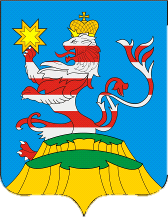 периодическое печатное изданиеПОСАДСКИЙВЕСТНИК2024март,4,понедельник,№ 9Чăваш РеспубликинСĕнтĕрвăрри муниципаллăокругĕн депутатсен ПухăвĕЙ Ы Ш Ă Н У2024.02.07 24/1№Сĕнтĕрвăрри хули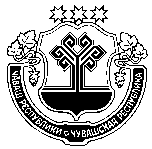 Чувашская РеспубликаСобрание депутатовМариинско-Посадскогомуниципального округаР Е Ш Е Н И Е07.02.2024 № 24/1г. Мариинский ПосадО внесении изменений в Устав Мариинско-Посадского муниципального округа Чувашской Республики О внесении изменений в Устав Мариинско-Посадского муниципального округа Чувашской Республики О внесении изменений в Устав Мариинско-Посадского муниципального округа Чувашской Республики Периодическое печатное издание «Посадский вестник»Адрес редакции и издателя:429570, г. Мариинский Посад, ул. Николаева, 47E-mail: marpos@cap.ruУчредители – муниципальные образования Мариинско-Посадского районаСтоимость- бесплатноГлавный редактор: А.П. ИвановВерстка: И.А. ЛьвоваТираж 30 экз. Формат А3